Fill In The Blanks…	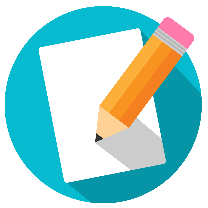 Medians and QuartilesData SetData SetData SetData SetData SetData SetData SetData SetData SetData SetData SetMedianLower QuartileUpper QuartileInterquartile Range